БЕЛОРУССКИЙ НАЦИОНАЛЬНЫЙ ТЕХНИЧЕСКИЙ УНИВЕРСИТЕТФилиал БНТУ «Жодинский государственный политехнический колледж»ПОЛОЖЕНИЕо ХΙΙΙ научно-практической конференции учащихся «В мир поиска, в мир творчества, в мир науки»для внешних участниковΙ. Общие положения	1.1 Настоящее Положение определяет порядок и регламент проведения ХΙΙΙ очно-заочной научно-практической конференции учащихся с участием СПО РФ «В мир поиска, в мир творчества, в мир науки» (далее – Конференция, НПК);	1.2 Конференция проводится Белорусским национальным техническим университетом, филиалом БНТУ «Жодинский государственный политехнический колледж»;	1.3 Настоящее Положение определяет требования к материалам участников конференции, порядок проведения и предоставления научных исследований, сроки проведения и действует до завершения мероприятий конференции;	1.4 Информация о Конференции размещается на официальном сайте филиала БНТУ «Жодинский государственный политехнический колледж» (http: zgpk@bntu.by).	1.5. рабочие языки конференции: русский, белорусский, английский.ΙΙ. Цель и задачи	2.1 Цель Конференции: развитие интереса обучающихся к исследовательской и проектной деятельности для дальнейшего использования результатов в будущей профессии;	2.2 Задачи Конференции:	развитие интеллектуальных и творческих способностей через проектно-исследовательскую деятельность;	развитие системного мышления;	развитие умений анализировать, обобщать, оформлять и презентовать информацию;	формирование и развитие профессиональных и общеучебных компетенций;	создание положительного имиджа выпускника учреждения среднего специального образования;	развитие навыков самостоятельной научно-иследовательской деятельности.ΙΙΙ. Участники	3.1 К участию в Конференции допускаются учащиеся средних специальных учебных заведений, учащиеся 9-11 классов общеобразовательных школ города Жодино Минской области, других областей Республики Беларусь и ближнего зарубежья;	3.2. Участник или коллектив авторов (не более 3 человек) имеет право принять участие в одном или нескольких секциях Конференции;	3.3 Участие в конференции бесплатное.ΙV. Сроки и этапы проведения Конференции	4.1 Конференция проводится в период с 20 по 28 апреля в три этапа:	До 20 апреля – подготовка конкурсных материалов участниками, оформление и отправка заявок (форма заявки – приложение 1);	Ι этап (предварительный): с 20 по 27 апреля - прием и распределение по направлениям (секциям) электронных заявок; прием и правка формата научных статей (тезисов) для сборника Конференции; проведение инструктивных совещаний; предварительный просмотр конкурсных материалов в секциях; подготовка технического сопровождения НПК;	ΙΙ этап (основной): 28 апреля - оценка конкурсных материалов (очных защит, видеозаписей защит научно-исследовательских работ) по секциям; работа жюри, присуждение мест, оформление итоговых протоколов и другой документации по секциям; предоставление итоговых протоколов от секций в организационный комитет Конференции до 14.00; подготовка и вручение дипломов очным участникам конференции; торжественное вручение дипломов очным участникам и закрытие работы Конференции;	ΙΙΙ этап (дополнительный): 3-5 мая – анализ работы Конференции; рассылка дипломов по электронным адресам внешним участникам.V. Направления Конференции	5.1. Предлагаются следующие направления (секции):	Секция 1. «Модернизация современного производства. Техника будущего и передовые технологии»;	Секция 2. «Экология, охрана окружающей среды и здоровый образ жизни»;	Секция 3. «Актуальные проблемы современной экономики, организации и управления. Социальные проблемы общества и государства»;	Секция 4. «Естественно-математические науки и информационно-коммуникационные технологии»;	Секция 5. «Актуальные вопросы в области гуманитарных наук».	5.2 Организационный комитет конференции оставляет за собой право добавить или изменить проблемное поле (секцию, направление) Конференции в зависимости от тематики поступивших научно-исследовательских работ (видеозащит);VΙ. Критерии оценки конкурсных материалов	6.1 Материалы Конференции оцениваются по следующим критериям:	соответствие заявленной теме;	актуальность и оригинальность;	полнота раскрытия темы;	нестандартность решения, описания;	эффективность и научно-практическая значимость;	соответствие поставленных задач полученным выводам;	грамотное использование терминологии;	соответствие требованиям оформления;	соблюдение авторского права (проверка на антиплагиат);VΙΙ. Требования к оформлению конкурсных материалов	7.1 Требования к оформлению научной статьи (тезисов):	научная статья должна быть выполнена в формате .docx или .doc (работа в формате Word);	научная статья (тезисы) должна быть подписана следующим образом: номер секции, нижнее подчеркивание, фамилия (-ии) автора (-ов). Образец: 02_Иванов_Петров.doc;	на листе формата А4 устанавливаются поля, равные 2 см со всех сторон, книжная ориентация;	отступ первой строки абзаца основного текста – 1,25 см устанавливается табулятором (для заголовков отступ не делается);	между словами по одному пробелу;	межстрочный интервал – одинарный;	шрифт – Times New Roman, 14 пт, выравнивание – по ширине (размер шрифта в таблицах – 12 пт);	запрещается использование функции «автоматический перенос», висячая строка не допускается;	ссылки в тексте следует оформлять в квадратных скобках на соответствующий источник из списка использованных источников, приведенного после научной статьи (тезисов), например, [1, с.277];	объем тезисов – до 4 страниц, включая список использованных источников;	название научной статьи (тезисов) набирается шрифтом размера в 14 пт (начертание – полужирный, буквы – ПРОПИСНЫЕ, выравнивание – по центру страницы);	информация об авторе (-ах) и руководителе (-ях) набирается шрифтом размером в 14пт (начертание – обычный, курсив; выравнивание – по правому краю);	полное наименование учреждения (по Уставу), выравнивание – по правому краю ( см. образец оформления научной статьи – приложение 1);	в конце научной статьи (тезисов) необходимо привести СПИСОК ИСПОЛЬЗОВАННЫХ ИСТОЧНИКОВ (до 5 наименований) в алфавитном порядке в соответствии с рекомендациями приказа ВАК РБ от 08.09.2016 №206;	название работы, информация об авторе (-ах) и научном (-ых) руководителе (-ях), текст тезисов, список использованных источников разделяются пустой строкой (см. образец оформления, приложение 2);	7.2 Требования к оформлению презентации:	название документа сохраняется следующим образом: номер секции, нижнее подчеркивание, фамилия (-ии) автора (-ов). 02_Иванов_Петров.ppt;	презентация к научно-исследовательской работе должна быть выполнена в формате .pptx или .ppt (работа в программе PoverPoint);	вся презентация должна быть выдержана в едином стиле, на базе одного шаблона и не превышать 10 слайдов;	на одном слайде рекомендуется использовать не более трех базовых цветов: один для фона, другой для заголовков, третий для текста или рисунков;	текст на слайде должен быть кратким и максимально информативным: короткие тезисы, даты, имена, термины;	графика (рисунки, фотографии, диаграммы, схемы) должна органично дополнять текстовую информацию или передавать ее в более наглядном виде; сложный рисунок или схема демонстрируется поэтапно; четкое указание связи в схемах и диаграммах;	звуковое сопровождение, анимационные эффекты могут дополнять презентацию, если без них невозможно понять суть научной работы;	7.3. Требования к оформлению видеозаписи защиты научной работы:	видеозапись должна быть загружена в облачное хранилище и иметь ссылку для просмотра в Интернете в режиме доступа;	ссылка на видеозащиту в режиме доступа указывается в заявке;	продолжительность записи выступления учащегося (защиты) не должна превышать регламента в 5-7 минут;	запись должна иметь достаточную громкость и четкость изображения;	композиция видеозаписи выступления автора (-ов) должна соответствовать требованиям очной защиты научно-исследовательской работы;	видеозапись выступления может сопровождаться презентацией;	выводы выступающих должны соответствовать задачам исследования, быть убедительны, с достаточным количеством аргументов (не менее трех);	выступающие должны владеть нормами русского (белорусского, английского) литературного языка, терминологией по теме, научным стилем речи;	использовать официально-деловой стиль одежды для видеосьемки;	рекомендуется нейтральный фон для видеосъемки или интерьер учебных кабинетов, аудиторий.VΙΙΙ. Руководство Конференцией	8.1 Для организации и проведения конференции создается оргкомитет. Оргкомитет разрабатывает программу Конференции, формирует список участников, утверждает жюри конкурса, организует награждение победителей. Состав оргкомитета Конференции формируется организаторами Конференции.	8.2 Для проведения секционных заседаний по направлениям (номинациям) и оценивания качества прохождения испытаний участниками Конференции оргкомитетом утверждается состав жюри из числа опытных специалистов по областям знаний, в которых проведены исследования претендентов. Состав жюри, порядок и система работы, критерии оценки представленных материалов и прочее утверждается оргкомитетом Конференции.ΙХ. Порядок проведения	9.1 Работа Конференции организуется по секциям; количество секций и подсекций определяется оргкомитетом в соответствии с поступившими на Конференцию материалами;	9.2 Научные статьи (тезисы) для публикации в сборнике Конференции проходят предварительный отбор, коррекцию на соответствие требованиям; научные статьи (тезисы) оформленные с большими нарушениями к публикации не допускаются;	9.3 Видеозаписи защиты на научно-исследовательские работы рассматриваются членами жюри по направлениям (секциям);	9.4 Порядок предоставления материалов Конференции:	количество предоставляемых работ на Конференцию не ограничивается;	научно-исследовательская работа может быть представлена для защиты (видеозащиты) группой не более трех человек;	заявки, презентации и научные (статьи) направляются на электронную почту: E-mail: zgpk@bntu.by ;	участники, учащиеся филиала БНТУ «ЖГПК», предоставляют в оргкомитет заявку, научную статью и презентацию на научно-исследовательскую работу до 20.04.2023;	участники из других учреждений РБ и РФ, выбравшие дистанционную форму защиты научно-исследовательской работы, присылают заявку со ссылкой в режиме доступа на видеозапись защиты научно-исследовательской работы, научную статью и презентацию до 20.04.2023;	участники из других учреждений РБ и РФ, выбравшие заочную форму участия с публикацией материалов в сборнике Конференции, присылают заявку и научную статью до 20.04.2023;	9.5 Подведение итогов Конференции:	по итогам работы жюри Конференции победители награждаются дипломами Ι, ΙΙ и ΙΙΙ степени по направлениям (секциям);	по итогам Конференции остальным претендентам вручаются дипломы участника Конференции;	по итогам Конференции оформляется электронный сборник научных статей (тезисов) с публикацией на официальном сайте колледжа;Х. Координаторы мероприятия	10.1 По всем возникающим вопросам просим обращаться в оргкомитет Конференции;	10.2 Контактные телефоны филиала БНТУ «ЖГПК»:	телефон/факс: +375 1775 41469 – приёмная директора Татьяна Николаевна Лойко;	телефоны членов оргкомитета Конференции: 	+375 1775 41438 – заместитель директора по учебной работе Алексеенко Людмила Александровна; 	+375 29 39 123 11 – методист колледжа Шевердова Надежда Георгиевна;	электронный адрес филиала БНТУ «ЖГПК»: E-mail: zgpk@bntu.by 	почтовый адрес: 222160, Республика Беларусь, Минская область, г.Жодино, ул.50 лет Октября, д.1Приложение 1ЗАЯВКАна участие в ХΙΙΙ научно-практической конференции с участием СПО РФ «В мир поиска, в мир творчества, в мир науки», 28 апреля 2023Примечание. Заявка сдается в электронном виде до 20 апреляПриложение 2ОБРАЗЕЦ ОФОРМЛЕНИЯ НАУЧНОЙ СТАТЬИ (ТЕЗИСОВ)ДИНАСТИИ ФАБРИКАНТОВ-НОВАТОРОВ В БЕЛОРУССКОМ ПРЕДПРИНИМАТЕЛЬСТВЕ XIX ВЕКААвторы: Воробей К.О., Молчанов К.И.,II курс, учебная группа 06ТП;Руководители: Винник Елена Петровна,преподаватель географии,Винник Александр Сергеевич,преподаватель обществоведения;Филиал БНТУ «Жодинский государственный политехнический колледж»	Текст статьи. Текст статьи. Текст статьи. Текст статьи. Текст статьи. «Цитата» [1, с.35]. Текст статьи. Текст статьи. Текст статьи. Текст статьи.Таблица 1.Название таблицы	Текст статьи. Текст статьи. Текст статьи. Текст статьи. Текст статьи. «Цитата» [2, с. 35]. Текст статьи. Текст статьи. Текст статьи. Текст статьи.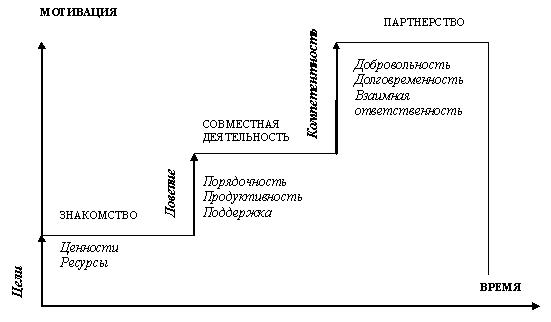 Рисунок 1 – Название рисункаСПИСОК ИСПОЛЬЗОВАННЫХ ИСТОЧНИКОВ	1. Киштымов, А.Л. Скирмунты: династия предпринимателей / А.Л.Киштымов // Деловой вестник. – 1994. – №10. – С.88-91.	2. Ретрорейтинг: самые богатые белорусы 1913 года [электронный ресурс] – Режим доступа. – URL: news.tut.by/economics/196236.html (Дата обращения: 20.11.2014).	3. …	4. …	5. …УТВЕРЖДАЮДиректор филиалаБНТУ «ЖГПК»__________ Т.Н.Лойко___ 03 2023Сведения об УО (официальное название УО, ФИО директора (полностью), адрес, электронная почта, телефон/факс)Форма участия (нужное выделить)1.Очное участие (личное присутствие на защите);2. Дистанционное (активная ссылка на видеозащиту);3. Заочное (присылается статья только для публикации в сборнике НПК);Секция (номер)Название работыАвтор (-ы) работы (ФИО полностью, курс, группа (класс)Электронная почта автора (-ов):Научный руководитель (-ли) работы (ФИО полностью, должность, квалификация, научная степень и звание (если есть))Электронная почта руководителя (-лей)Ссылка на видеозащиту, находящуюся в облачном хранилище в режиме доступа для участников, не имеющих возможности выступить очноТекстТекстТекстТекстТекстТекстТекстТекстТекстТекст